金融学专业（特许金融分析师方向实验班）网络报名方法说明本次金融学专业（特许金融分析师方向实验班）（以下简称“实验班”或“CFA实验班”）采取网络报名方式，请将申请材料以附件的形式发送到实验班招生专用邮箱：zuel_cfa@163.com。申请材料。申请材料包括：填妥的《中南财经政法大学2020级金融学专业（特许金融分析师方向实验班）报名申请表》（附件1）；填妥并签名的《中南财经政法大学2020级金融学专业（特许金融分析师方向实验班）报名申请表》（附件1）；学生本人与家长的身份证；中南财经政法大学录取通知书。以上材料中：a) 须通过腾讯文档提交（请用微信扫下面的小程序码）；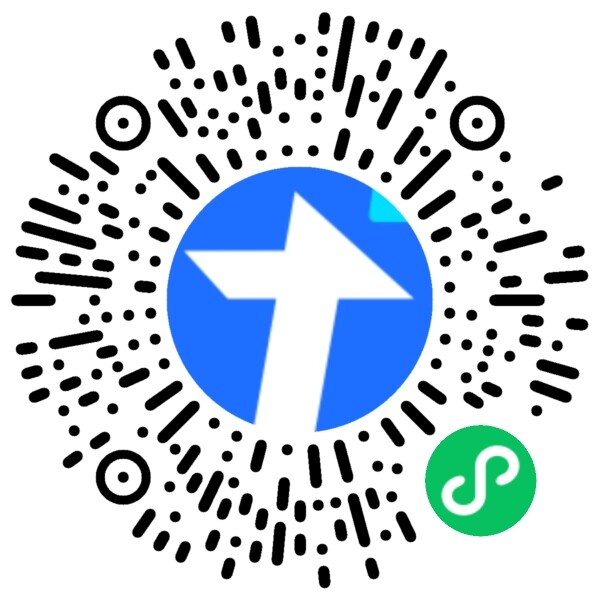 b) c) d) 须提交扫描件（或清晰照片）。您提交的材料将仅用于本次金融学专业（特许金融分析师方向实验班）的报名。邮件的标题。请按以下格式编写邮件标题“报名-学生姓名-学生学号”。如果学生姓名为“张三”，学号为“20200301010x”，则邮件标题应为：报名-张三-20200301010x。我们收到邮件后会给您回复，如未收到回复请检查邮件标题是否符合要求。